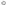 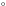 明志科技大學實驗室管理表單填寫流程申請人欲申請門禁刷卡許可或複製實驗室鑰匙填寫實驗研究申請單(附件一)主管及實驗室負責人覆核是否同意否退回申請人是複製鑰匙乙支	申請門禁刷卡許可填寫複製鑰匙申請切結書(附件二)填寫切結書(附件三)由系所辦公室設定門禁或鑰匙複製夜間11:00後或假日需進入實驗室是填寫課餘時間研究申請單(附件四)否1.請申請人遵守實驗室相關規定2.申請人於用畢後將複製鑰匙繳回系所辦公室說明1.如因計畫及研究需要  需借用實驗室  並申請門禁刷卡許可或複製鑰匙時  請依上述流程辦理2.因上課教學使用實驗室  可向系所辦公室借用門禁刷卡卡片或鑰匙  於用畢後繳回系所辦公室範本實 習 (驗) 室 管 理 規 則為確保實習(驗)室之安全及維護，加強實作技能，提高實習及實驗教學效果，特訂本規則。一 般 規 定 事 項1.實習(驗)室，由實習(驗)室負責人保管及管理，並負責自動檢查、相關安全衛生及填註相關表格及記錄之工作。2.場所內隨時保持通路、安全門、安全梯及出入口清潔暢通；消防、安全器材設備可正常使用。3.實習(驗)室內嚴禁抽煙、飲食及嘻戲，非經許可禁止使用煙火。4.食物、飲料等不得與化學品同置於冰箱內。5.可處理危險之安全衛生設備及防護器具應置於明顯易取之處。6.實習(驗)室機器設備應設置符合中央主管機關所定防護標準之機械、器具供勞工及學生使用。7.具危險性機械設備(如：鍋爐、壓力容器、高壓氣體容器等)未經檢查合格不得使用，或使用超過規定期間未經再檢查合格，不得繼續使用，同時使用者必須有合格證照者，方可操作。8.實習(驗)室若有危險物或有害物，其儲存容器(任何袋、瓶、箱、罐、反應器、儲槽、管路)應依規定加以標示，並對每一物品提供物質安全資料表，置於工作場所中易取得之處。9.場所內應保持整潔；藥品、儀器、設備應依規定置於適當位置，並定期進行環境清掃工作。10.確實遵守實驗室內警告標示之事項及工作守則。11.絕不私自帶校外人士進入實驗室及從事與研究無關的事情。實 習 (驗) 規 定 事 項1. 實習(驗)時間，應依規定穿著適當工作服、工作鞋，勿戴手飾及蓄長髮。2. 使用機器、設備及實驗品前，應先閱讀相關手冊及熟知安全事項，並按照標準操作方法使用。3. 學生於實習(驗)時間，應隨時注意安全，非經任課老師(或管理人員)許可，不得隨意開啟電源或啟用非在教學實習內之機械或儀器設備。4. 實習時，應依需要配戴個人必要之安全衛生防護具，並遵守各項作業之安全工作方法。5. 實習(驗)室內所有危險及有害物之原料、半成品及廢棄物不得隨意放置，應貯置於規定之處所，非經實驗室負責人許可，不得搬動。6. 易揮發藥品之操作，應嚴格要求於抽氣櫃內進行。7. 實習(驗)期間換氣及照明設備應保持正常運轉使用狀態。8. 必須設置安全衛生防護裝置之機械設備工具，不得任意拆卸或使其失去效能，發現被拆或喪失效能時，應立即報告實習(驗)室負責人或任課教師。9.實習所產生之廢料、半成品及垃圾雜物，應分別置放於指定地點。10. 離開實習(驗)場所時，應確實檢查並關閉水、電、瓦斯及門窗，實習(驗)室負責人應於實習結束後檢查。發 生 異 常 情 況 規 定 事 項1.機器、儀表發生故障修理時，或機器及動力裝備等發生異狀時，應立即停機，並在電氣開關處懸掛警告牌並上鎖，始得檢查、修理，以免造成意外。2.如發現職業災害事故或不安全狀況，應立即向環安室人員報告(分機:4056)所有傷害及事故，並採取緊急應變措施。3.實習(驗)室或工作場所有立即發生危害之虞時，實習(驗)室負責人立即應令停止作業，並使勞工及學生退避至安全場所。